FOTOGRAFIAS MUELLE ARTESANAL DE SLAVERRYFecha: 25 de Marzo 201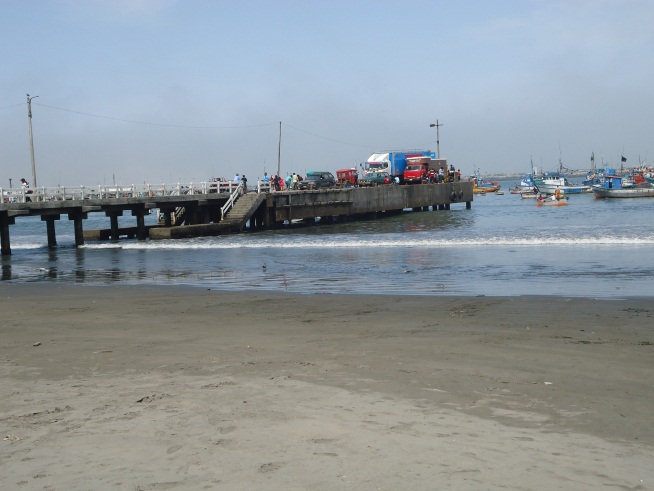 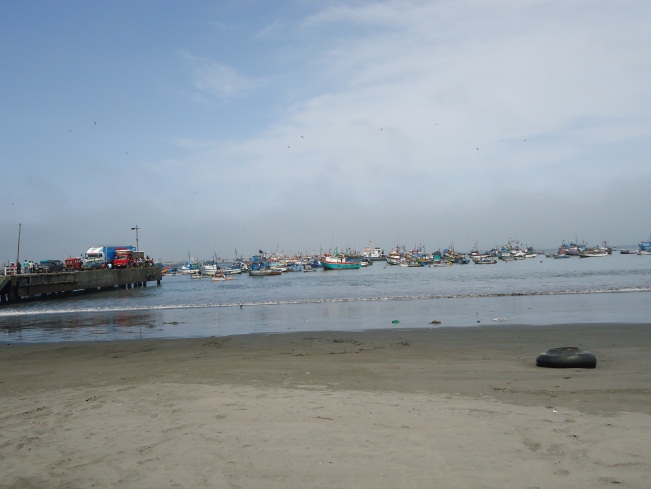 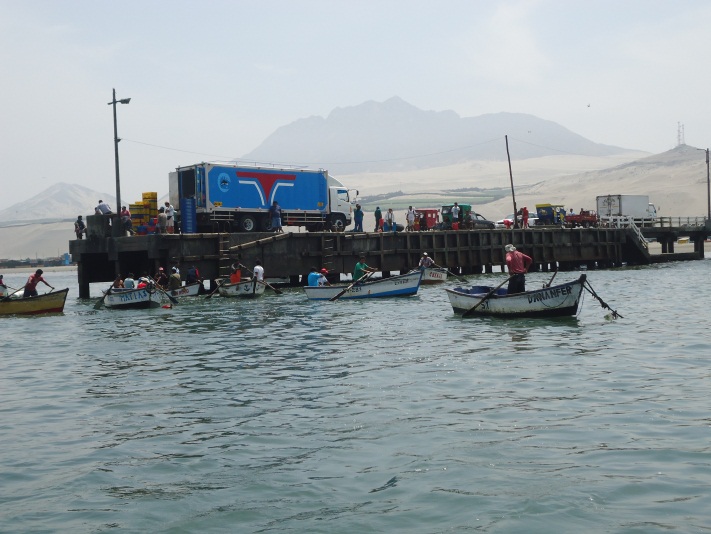 DESCARGA DE POTA EN EL MUELLE DE ENAPU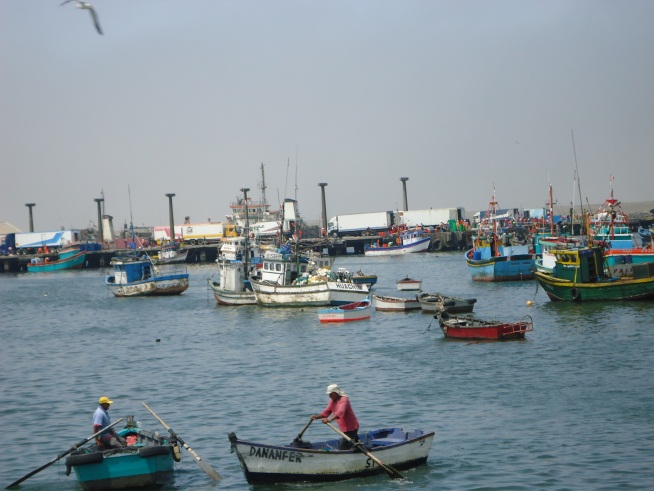 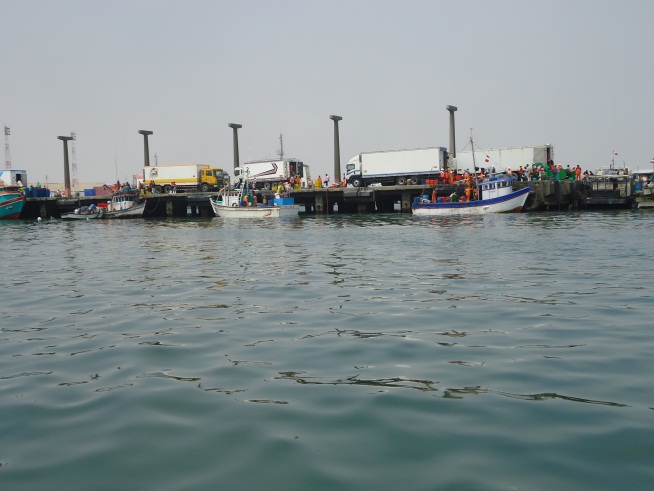 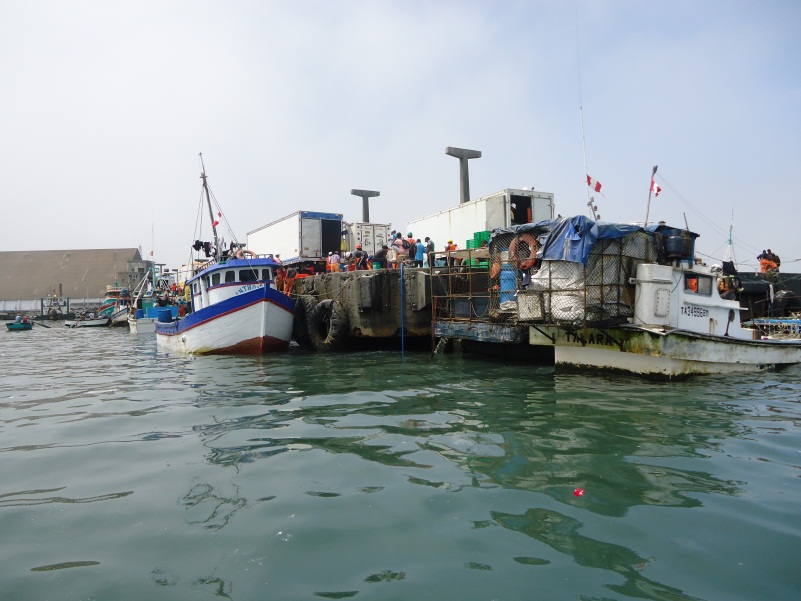 CAMARAS DE FRIO ESPERANDO TURNO PARA EMBARCAR POTA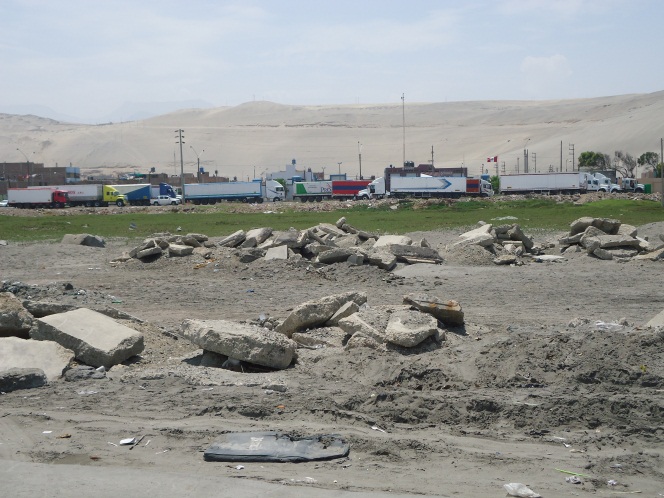 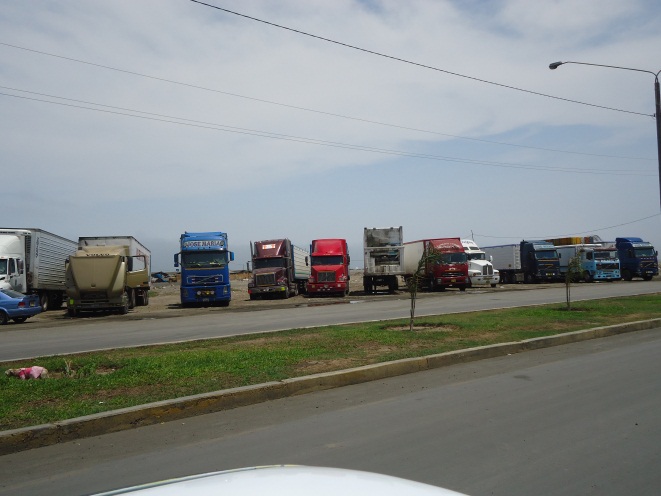 José De La Cruz Sotomayor